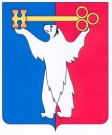 	АДМИНИСТРАЦИЯ ГОРОДА НОРИЛЬСКА КРАСНОЯРСКОГО КРАЯПОСТАНОВЛЕНИЕ13.03.2020	 г. Норильск                                                    № 108О внесении изменений в отдельные правовые акты Администрации города Норильска С целью приведения отдельных правовых актов Администрации города Норильска в соответствие со структурой Администрации города Норильска, утвержденной решением Норильского городского Совета депутатов от 24.09.2019 № 15/5-327 «Об утверждении структуры Администрации города Норильска»,ПОСТАНОВЛЯЮ:Внести в постановление Администрации города Норильска от 23.12.2009 № 552 «Об осуществлении Администрацией города Норильска государственных полномочий по организации и осуществлению деятельности по опеке и попечительству над несовершеннолетними» (далее - Постановление) следующие изменения:1.1. В пунктах 1, 2, 3.1, 3.15, 3.17 Постановления слова «отдел опеки и попечительства над несовершеннолетними» в соответствующих падежах заменить словами «отдел опеки и попечительства» в соответствующих падежах. 2. Внести в Положение о процедуре установления выплат, входящих в состав денежного содержания муниципальных служащих Администрации города Норильска, утвержденное постановлением Администрации города Норильска от 18.05.2012 № 176 (далее - Положение), следующие изменения:2.1. В приложении 3 к Положению слова «над несовершеннолетними» исключить. 3. Внести в Положение о порядке взаимодействия органов и учреждений системы профилактики безнадзорности и правонарушений несовершеннолетних муниципального образования город Норильск (за исключением поселка Снежногорск) в организации индивидуальной профилактической и реабилитационной работы с семьями и несовершеннолетними, находящимися в социально опасном положении, утвержденное постановлением Администрации города Норильска от 12.05.2017 № 206 (далее - Положение), следующие изменения:3.1. В абзаце пятом пункта 5.1 Положения слова «над несовершеннолетними исключить». 3.2. В абзаце пятом пункта 7.7 Положения слова «отдел опеки и попечительства над несовершеннолетними» заменить словами «отдел опеки и попечительства». 3.3. В строке 15 приложения № 5 к Положению слова «отдел опеки и попечительства над несовершеннолетними» заменить словами «отдел опеки и попечительства».4. Внести в Порядок подачи и согласования ходатайств о предоставлении служебных жилых помещений муниципального жилищного фонда муниципального образования город Норильск, утвержденный постановлением Администрации города Норильска от 27.08.2019 № 378 (далее - Порядок), следующие изменения:4.1 В пункте 1.2.7 Порядка слова «отдел опеки и попечительства над несовершеннолетними» заменить словами «отдел опеки и попечительства».5. Внести в постановление Администрации города Норильска от 18.10.2019 № 492 «Об осуществлении Администрацией города Норильска отдельных государственных полномочий» (далее – Постановление 492) следующие изменения:5.1. В пункте 2 Постановления 492 слова «над несовершеннолетними» исключить. 6. Внести в Порядок учета детей, подлежащих обучению по образовательным программам дошкольного образования, утвержденный постановлением Администрации города Норильска от 16.01.2014 № 13 (далее – Порядок), следующие изменения: 6.1. Абзац четвертый пункта 2.3.3 Порядка изложить в следующей редакции:«- отдела опеки и попечительства Администрации города Норильска в течение трех рабочих дней со дня выявления детей;».7. Внести в Порядок организации учета детей, подлежащих обязательному обучению в образовательных учреждениях, реализующих образовательные программы начального общего, основного общего и среднего общего образования, на территории муниципального образования город Норильск, утвержденный постановлением Администрации города Норильска от 18.09.2015 № 496 (далее – Порядок), следующие изменения:7.1. Абзац седьмой пункта 2.2. Порядка изложить в следующей редакции:«- отдел опеки и попечительства Администрации города Норильска (о детях-сиротах, детях, оставшихся без попечения родителей) по мере выявления указанной категории детей;».8. Опубликовать настоящее постановление в газете «Заполярная правда» и разместить на официальном сайте муниципального образования город Норильск.9. Настоящее постановление вступает в силу после его официального опубликования в газете «Заполярная правда» и распространяет свое действие на правоотношения, возникшие с 01.11.2019.Глава города Норильска                                                                                   Р.В. Ахметчин